Instituto de Educação Infantil e JuvenilPrimavera, 2020. Londrina, 20 de Outubro.Nome: ____________________________________ Turma: 5º ano.Área do conhecimento: Educação Física | Professor: LeandroEducação Física – LUTASOlá pessoal! Hoje vamos relembrar algumas atividades com lutas, lembre-se de sempre respeitar o seu corpo e de quem estiver com você, estamos fazendo essa aula como vivência. Vamos aquecer com:https://www.youtube.com/watch?v=nwW_OlJSTGM The Taiso（ザ・タイソウ）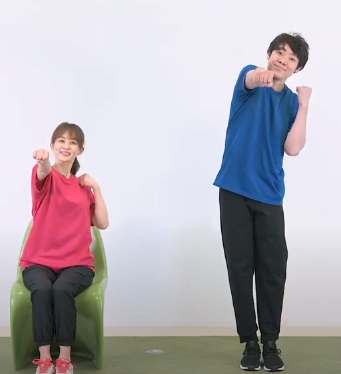 Ativar todo o corpo com : https://youtu.be/mYyb-u4MOOc Kung Fu Fighting - Kids Dance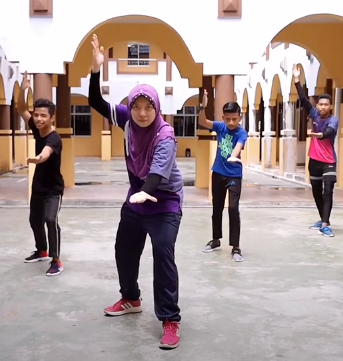 E buscar fazer os desafios com cabo de vassoura: 1- https://youtu.be/QAqpqJ1d10c 2-  https://www.youtube.com/watch?v=HA17HxHOHwA 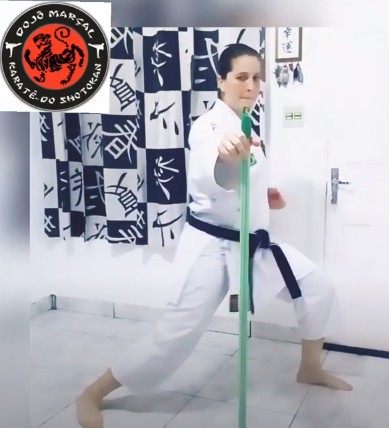 